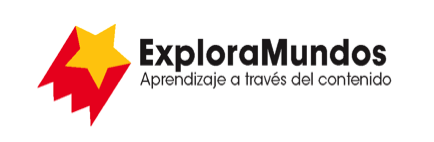 Niveles Q, R, S: Investigaciones
Océanos increíblesParte 5: Presenta y comparteMira toda la información que reuniste durante tu investigación.¿Cuáles son las ideas más importantes sobre tu tema?Escribe las ideas más importantes en una tabla.Cuando termines, asegúrate de guardar este archivo.Pregunta principalPregunta principalPregunta principalIdeas antes de la investigaciónInformación nuevaRazonamiento nuevoIdea 1Idea 2Idea 3Idea 4